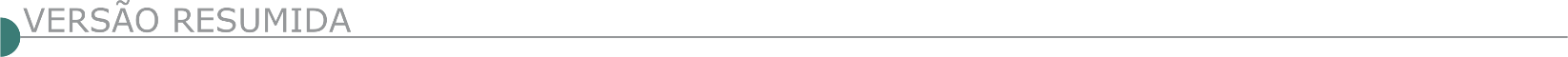 ESTADO DE MINAS GERAISABAETÉ PREFEITURA MUNICIPAL CONCORRÊNCIA Nº 04/2021 Município de Abaeté/MG, localizado na Praça Amador Álvares, 167, Centro, inscrito no CNPJ 18.296.632/0001-00, torna público a abertura de Processo Licitatório 119/2021, Concorrência 04/2021, objetivando Contratação de empresa especializada para executar obra de pavimentação asfáltica recapeamento em vias públicas, com fornecimento de materiais e mão de obra, conforme planilha orçamentária e projetos anexos ao edital. A entrega e sessão de abertura dos envelopes serão no dia 21/09/2021 às 09:00. Mais informações e edital poderão ser obtidas em dias úteis de 8:00 às 17:00, tel:37-3541-5256, site www.abaete.mg.gov.br, licitacao@abaete.mg.gov.br. ANDRELÂNDIA PREFEITURA MUNICIPAL EXTRATO DE AVISO DE LICITAÇÃO PROCESSO N° 116/2021, TOMADA DE PREÇO Nº 006/2021.Objeto: Contratação de empresa especializada para prestação de serviços de construção do Centro de Referência de Assistência Social - CRAS no Município de Andrelândia, com fornecimento de todos os materiais, ferramentas e mão de obra especializada. Entrega de Envelopes e Sessão Pública dia 03/09/2021, Horário: 09:00 horas. Informações (035) 3325-1432 e e-mail: licitacao2@andrelandia.mg.gov.br. PROCESSO N° 117/2021, TOMADA DE PREÇO Nº 007/2021. Objeto: Contratação de empresa especializada para prestação de serviços de Reforma e Ampliação da Escola Municipal Jose Bernardino Alves II (Rosário) no Município de Andrelândia, com fornecimento de todos os materiais, ferramentas e mão de obra especializada. Entrega de Envelopes e Sessão Pública dia 03/09/2021, Horário: 13:00 horas. Informações (035) 3325-1432 e e-mail: licitacao2@andrelandia.mg.gov.br. ARAGUARI PREFEITURA MUNICIPAL PUBLICAÇÃO DO EDITAL DE LICITAÇÃO NA MODALIDADE TOMADA DE PREÇOS Nº 012/2021 O Município de Araguari-MG, comunica aos interessados que, fará realizar a licitação na modalidade Tomada de Preços nº 012/2021, Tipo/ Critério de Julgamento: Menor Preço e Regime de Execução: Preço Unitário, visando a contratação de empresa especializada em engenharia e ou arquitetura para execução de reforma nas instalações físicas do CMEI Padre Nilo I, localizado na Avenida Maria Abadia da Costa nº 412, Bairro Maria Eugênia, Araguari-MG, conforme projeto básico, memorial descritivo, planilha orçamentária, composição, cronograma físico financeiro e projeto arquitetônico. Os envelopes contendo os documentos de habilitação e proposta deverão ser entregues até às 13:00 horas do dia 14 de setembro de 2021, sendo que a abertura dos envelopes será realizada no mesmo dia e horário. As empresas interessadas em participar desta licitação poderão vistoriar o local onde será executada a obra/serviço, mediante agendamento, em dias úteis e respeitado o horário do expediente normal da PMA, até o dia 13 (treze) de setembro de 2021. Os horários estabelecidos neste Edital respeitarão o Horário Oficial de Brasília - DF. Mais informações pelo telefone: (34) 3690-3280.PUBLICAÇÃO DO EDITAL DE LICITAÇÃO NA MODALIDADE TOMADA DE PREÇOS Nº 008/2021 O Município de Araguari-MG, comunica aos interessados que, fará realizar a licitação na modalidade Tomada de Preços nº 008/2021, Tomada de Preços, Tipo/Critério de Julgamento: Menor Preço Global e Regime de Execução: Preço Unitário, visando a contratação de pessoa jurídica especializada em construção civil para execução de serviços de reforma na área do CEO e manutenção na área do CEAAMI, na edificação da Policlínica de Araguari-MG, utilizando recursos da resolução SES/MG nº 6964/2019 para o CEO; e SES/MG nº 5816/2017 prorrogada pela resolução SES/MG nº 7059/2020, para o CEAAMI. Os envelopes contendo os documentos de habilitação e proposta deverão ser entregues até às 13:00 horas do dia 16 de setembro de 2021, sendo que a abertura dos envelopes será realizada no mesmo dia e horário. As empresas interessadas em participar desta licitação poderão vistoriar o local onde será executada a obra/serviço, mediante agendamento, em dias úteis e respeitado o horário do expediente normal da PMA, até o dia 15 (quinze) de setembro de 2021. Os horários estabelecidos neste Edital respeitarão o Horário Oficial de Brasília - DF. Mais informações pelo telefone: (34) 3690-3280.BRUMADINHO PREFEITURA MUNICIPAL - CONCORRÊNCIA PÚBLICA 03/2021 PA 178/2021Abertura de Licitação Concorrência Pública 03/2021 PA 178/2021. Objeto: Contratação de empresa especializada em serviços na área de engenharia para construção da escola do bairro São Sebastião na cidade de Brumadinho/MG. Data: 20/09/2021 as 9h. Ver site: www.brumadinho.mg.gov.br. CAIANA PREFEITURA MUNICIPAL - AVISO DE LICITAÇÃO – PROCESSO N.º 057/2021 – TOMADA DE PREÇO N.º 004/2021 O MUNICÍPIO DE CAIANA - MG, torna público nos termos da Lei 8.666/93 e suas alterações, por intermédio da C.P.L, o Processo nº 057/2021 - Tomada de Preço nº 004/2021, com abertura para o dia 10/09/2021 às 14:00 hs, Visa: PARA O CALÇAMENTO DE VIA PÚBLICA NA COMUNIDADE DO BANANAL COM VALOR ESTIMADO EM R$ 222.835,33. O edital completo e melhores informações poderão ser obtidos, na Rua Miguel Toledo, 106 – Centro- CAIANA – CEP: 36.832-000 – Fone/Fax: (32)3745-1035, de 12:00 às 17:00 horas – e-mail licitacao@caiana.mg.gov.br - site www.caiana.mg.gov.br. CARANGOLA PREFEITURA MUNICIPAL AVISO DE LICITAÇÃO PROCESSO LICITATÓRIO Nº 093/2021 TOMADA DE PREÇOS Nº 004/2021 O presente processo tem por objeto a contratação de pessoa jurídica para fornecimento eventual, a depender da necessidade e da disponibilidade financeira, por empreitada global, para promover a obra de reforma e ampliação da Unidade Básica de Saúde do Bairro Eldorado no município de Carangola/MG, tudo conforme Edital, Termo de Referência e demais anexos. Abertura: 03/09/2021 às 09hs00min - Informações: Prefeitura Municipal, Praça Coronel Maximiano, 88, Centro, Carangola/MG - Tel.: (32) 3741-9604.PREFEITURA DE CARNEIRINHO - EDITAL DO PREGÃO PRESENCIAL DE REGISTRO DE PREÇOS Nº 65/2021 MUNICÍPIO DE CARNEIRINHO/MG. PREGÃO PRESENCIAL DE REGISTRO DE PREÇOS Nº 65/2021. Tipo: Menor Preço Por Item. O Município de Carneirinho/MG, através da Pregoeira Oficial, vem tornar público a abertura do certame para o REGISTRO DE PREÇOS PARA FUTURO E EVENTUAL AQUISIÇÃO DE CONCRETO USINADO PARA UTILIZAÇÃO EM CONSTRUÇÃO, REFORMA, MANUTENÇÃO, CALÇAMENTO DE PASSEIOS E OUTROS, EM DIVERSOS IMÓVEIS NO MUNICÍPIO E, AINDA EM MANUTENÇÃO EM PONTES, TUBULAÇÕES E MATA BURROS NESTE MUNICÍPIO DE CARNEIRINHO-MG, POR SOLICITAÇÃO DA SECRETARIA MUNICIPAL DE ADMINISTRAÇÃO, CONFORME TERMO DE REFERÊNCIA ANEXO I DESTE EDITAL. Credenciamento: De 17/08/2021 até as 11:30 hs. do dia 26/08/2021, a ser efetuado de forma exclusivamente online, através do endereço eletrônico licitacao@carneirinho.mg.gov.br. Data/hora de abertura dos Envelopes: 27/08/2021, à partir das 08:30. Local de retirada do Edital: Av. Ambraulino Leandro Barbosa, n° 284, Centro, Carneirinho-MG. Fone: (34) 3454-0200 ou através do endereço eletrônico: http://www.carneirinho.mg.gov.br/licitacoes-e-contratos. PREFEITURA MUNICIPAL DE CURVELO/MG – RETIFICAÇÃO DE PUBLICAÇÃO – AVISO DE LICITAÇÃO – TOMADA DE PREÇOS Nº 003/2021 - SECRETARIA MUNICIPAL DE FAZENDAObjeto: Contr. de empresa de engenharia e/ou arquitetura e urbanismo para reforma da Escola Municipal Antônio Teixeira Guimarães, na localidade de S. José das Pedras, no Município de Curvelo/MG. – Fica retificada a publicação constante do Diário Oficial dos Municípios Mineiros, Ano XIII, nº 3072, página 55, datado de 13/8/2021, onde se lê: “Protocolo Envelopes Habilitação e Proposta: até dia 31/8/21 às 8h30min. Abertura: 31/8/21 às 9h. Curvelo, 3/5/21.”, leia-se: “Protocolo Envelopes Habilitação e Proposta: até dia 2/9/21 às 8h30min. Abertura: 2/9/21 às 9h. Curvelo, 12/8/21.”.FRANCISCO DUMONT PREFEITURA MUNICIPAL - CÂMARA MUNICIPAL TP Nº 01/2021 A Câmara Municipal de Francisco Dumont/MG, torna público que fará realizar no dia 03/09/2021, às 09:00 hs, o Prc Licitatório nº 02/2021, Tomada de Preços nº 01/2021, para contratação de empresa para execução de etapa da obra de construção da sede da Câmara. Edital disponível à Pç da Matriz, 285 - Centro - nesta cidade. E-mail: camarafdumont@hotmail.com. FRONTEIRA PREFEITURA MUNICIPAL AVISO - EDITAL DE LICITAÇÃO - TOMADA DE PREÇOS Nº 006/2021 “MENOR PREÇO GLOBAL” - O Prefeito Municipal no uso de suas atribuições legais, torna público que fará realizar no dia 03 de setembro de 2021 às 09:00, no departamento de licitação - na Av. Minas Gerais nº 110 - Centro - Fronteira/ MG, tomada de preços, objetivando a contratação de empresa especializada na área da engenharia, para construção de um barracão no aterro sanitário deste município, que atenderá a coleta seletiva de resíduos sólidos para reciclagem, conforme projeto básico. GOVERNADOR VALADARES/MG - NÚMERO DA LICITAÇÃO: 106/2021 - NÚMERO DO PROCESSO ADMINISTRATIVO: 722/2021 - MODALIDADE DA LICITAÇÃO: PREGÃO ELETRÔNICO - FUNDAMENTAÇÃO LEGAL: 8.666/1993 LEI 8666/1993Objeto: O MUNICÍPIO DE GOVERNADOR VALADARES/MG, torna público O AVISO DE LICITAÇÃO Pregão Eletrônico Nº 000106/2021, "Menor Preço Por Item - Pregão" referente à Registro de Preços para equipamentos e maquinários para o Departamento de Obras Viárias da Secretaria Municipal de obras e Serviços Urbanos. Cujo edital encontra-se à disposição dos interessados, para exame e aquisição, através dos sites www.gov.br/compras e https://www.valadares.mg.gov.br/licitacoes. O RECEBIMENTO DAS PROPOSTAS DAR-SE-Á: até às 14:00 do dia 03 de setembro de 2021. O INÍCIO DA SESSÃO DE DISPUTA DE PREÇOS COM ANÁLISE DAS PROPOSTAS: a partir das 14:30hs do dia 03 de setembro de 2021, com os representantes das licitantes devidamente credenciados e quantos interessarem.  Governador Valadares, 18 de agosto de 2021. Filipe Rigo Diniz - Secretário Municipal de Administração. Unidade solicitante: Secretaria Municipal de Obras e Serviços Urbanos – SMOSU - Valor estimado: R$ 449.100,71 - Data de publicação: 19/08/2021 - Data limite: 03/09/2021 - Data de abertura: 03/09/2021 - Horário de abertura: 14:00 - Status: Em andamento. IBITURUNA PREFEITURA MUNICIPAL AVISO DE LICITAÇÃO - TP N° 007/2021 Obj: Tomada de preço para contratação de empresa para reforma de casas populares e construção de um quarto. Abertura 06 de setembro de 2021 as 09:00hs Edital: www.ibituruna.mg.gov.br. IPATINGA PREFEITURA MUNICIPAL AVISO DE REPUBLICAÇÃO DE LICITAÇÃO - CONCORRÊNCIA N.° 027/2020SEMCEL/SESUMA. Tipo menor preço global, empreitada por preços unitários - Abertura: 20/09/2021 às 9h – Protocolo até às 8h do mesmo dia. OBJETO: Reconstrução do Píer do Parque Ipanema, de acordo com as condições previstas no Edital e anexos. Edital disponível no site da PMI: www.ipatinga.mg.gov.br/licitacoes. Demais informações na Seção de Compras e Licitações, 2° andar, Av. Maria Jorge Selim de Sales, 100, Centro, CEP 35.160-011, Ipatinga/MG ou pelo telefone (31) 3829-8202, de 07 às 18h, Alessandro Máximo Lima, Secretário Municipal de Cultura, Esporte e Lazer e Célio Roberto de Andrade, Secretário Municipal de Serviços Urbanos e Meio Ambiente, em 17/08/2021.NÚMERO DA LICITAÇÃO: 56/2021 - MODALIDADE DA LICITAÇÃO: PREGÃO ELETRÔNICOObjeto: Contratar, no regime de execução por empreitada por preço unitário, empresa especializada para a prestação dos serviços de recomposição asfáltica (operação tapa buracos), das vias públicas do município de Ipatinga MG, assim como atender a necessidade de instalação de redutores de velocidade e passagens elevadas, mediante a programação semanal dos serviços e conforme ordem de serviços do município, e segundo as condições e especificações previstas no Termo de referência. Edital disponível no site: www.ipatinga.mg.gov.br/licitacoes e www.comprasgovernamentais.gov.br. Informações complementares na Seção de Compras e Licitações, (31) 3829-8239, de 08 às 18h. Célio Roberto de Andrade, Secretário Municipal de Serviços Urbanos e Meio Ambiente, 18/08/2021. Unidade solicitante: Secretaria Municipal de Serviços Urbanos e Meio Ambiente – SESUMA - Data de publicação: 18/08/2021 - Data de abertura: 31/08/2021 -Horário de abertura: 08:00. https://www.ipatinga.mg.gov.br/detalhe-da-licitacao/info/pe-56-2021/33870. ITAPAGIPE PREFEITURA MUNICIPAL TOMADA DE PREÇOS Nº 5/2021 Aviso de Licitação Data: 2 de setembro de 2021 às 12:00 hs, no Setor de Licitação situado na Rua 08 - nº 1000, na cidade de Itapagipe/ MG, serão recebidas e abertas a documentação e propostas relativas à MODALIDADE Tomada de preços nº. 5/2021, que tem por objetivo a Contratação de empresa para construção de uma ponte sobre o Ribeirão Sertãozinho no Município de Itapagipe/MG. Cópias de Edital e informações complementares no Departamento de Licitação, das 11:00 às 17:00 horas, site www.itapagipe.mg.gov.br; e-mail: licitacao@itapagipe.mg.gov.br - Telefone 34-3424 9000ITAÚNA PREFEITURA MUNICIPAL RETIFICAÇÃO DA TOMADA DE PREÇOS 012/2021A Prefeitura de Itaúna torna pública a retificação e nova data de abertura do processo licitatório nº 288/2021, na modalidade Tomada de Preços nº 012/2021. Nova data de abertura para o dia 09/09/2021 às 08h30. Objeto: Contratação de empresa especializada na construção de novo bloco de 03 (três) salas para a Creche Municipal Recanto Feliz, situada à Rua Chiquinho Alves, nº 270, bairro Itaunense II, Itaúna/MG, com recursos próprios e recursos do Convênio nº 1491001154/2020 celebrado entre o Município de Itaúna/MG e a Secretaria de Estado de Governo de Minas Gerais. Inteiro teor no site www.itauna.mg.gov.br. JAÍBA PREFEITURA MUNICIPAL PROCESSO Nº 069/2021 - TOMADA DE PREÇO Nº 005/2021Torna público para conhecimento dos interessados que realizará no dia 08/09/2021 as 08h00min, em sua sede na Avenida João Teixeira Filho, Nº 335, Bairro Centro Comunitário – Jaíba/MG. Licitação na modalidade Tomada de Preço, do Tipo Menor preço global, tendo como objeto a Contratação de empresa especializada em obras e serviços de engenharia, para execução de Drenagem Pluvial, em vias urbanas do Município de Jaíba/MG, conforme especificações constantes do Projeto Básico, Planilha de quantitativos e custos, Cronograma Físico-Financeiro, que integram o edital, disponível no site www.jaiba.mg.gov.br, esclarecimentos poderão ser obtidos no setor de Licitações de segunda a sexta-feira de 08:00 as 13:00 hs nos dias úteis Tel.: (38)3833.1590 ou e-mail: licitacoes@jaiba.mg.gov.br. JANAÚBA/MG - AVISO DE LICITAÇÃO PROCESSO Nº. 142/2021 TOMADA DE PREÇO Nº. 12/2021 O Município de Janaúba/MG torna público para conhecimento dos interessados, que realizará no dia 17 de setembro de 2021, às 09:00, em sua sede situada na Praça Dr. Rockert, n° 92, Centro, Processo Licitatório n° 142/2021, na modalidade Tomada de Preços n° 12/2021, para Contratação de empresa especializada para realização de “Drenagem e Pavimentação do Bairro São Vicente” no município de Janaúba-MG, conforme especificações constantes no edital e seus anexos, cuja cópia poderá ser adquirida junto ao Setor de Licitações, no referido endereço, no horário de 12:00 às 18:00 horas, nos dias úteis, assim como no site: www.janauba.mg.gov.br. 	JOAÍMA PREFEITURA MUNICIPAL AVISO DE LICITAÇÃO TOMADA DE PREÇOS PROC. LICITATÓRIO Nº 060/2021 Tomada de Preços nº 001/2021, tipo menor preço global. Objeto: Contratação de empresa especializada para prestação de serviços de reforma e ampliação da escola infantil Abelhinha no Bairro Bela Vista no município de Joaíma/MG, sessão de habilitação e julgamento das propostas no dia 02/09/2021, às 09:00hs. Proc. Licitatório nº 061/2021 – Tomada de Preços nº 002/2021, tipo menor preço global. Objeto: Contratação de empresa especializada para prestação de serviços de construção de cobertura metálica do Hospital Municipal Antônia Grapiuna no município de Joaíma/MG, sessão de habilitação e julgamento das propostas no dia 02/09/2021, às 14:00hs. Editais se encontram a disposição na Praça Dr. Olinto Martins, 160, Centro, Joaíma/MG – Setor de Licitação - Tel.: (33)3745-1203 ou www.joaima.mg.gov.br. JUIZ DE FORA – MG - COMPANHIA DE SANEAMENTO MUNICIPAL – CESAMA - JUIZ DE FORA - MINAS GERAIS - AVISO DE ADIAMENTO -LICITAÇÃO ELETRÔNICA Nº 007/21OBJETO: Contratação de empresa de prestação de serviços de engenharia, para à execução da obra de contenção de trecho da margem esquerda e direita do canal e detalhamento do projeto executivo da contenção para posterior implantação do Coletor Tronco de Santa Luzia, localizado no município de Juiz de Fora – MG, parte integrante do Programa de Despoluição do Rio Paraibuna. Modo de Disputa: FECHADO - NOVA DATA DE ABERTURA: Dia 25/10/2021 às 09 horas - LOCAL: no sítio https://www.gov.br/compras/pt-br/ (Comprasnet - RDC)UASG: 925894 – Companhia de Saneamento Municipal – CESAMA - RECEBIMENTO DAS PROPOSTAS: a partir da data da divulgação do Edital no portal https://www.gov.br/compras/pt-br/ - O Edital e seus anexos encontram-se disponíveis para download no Portal de Compras do Governo Federal, no endereço https://www.gov.br/compras/pt-br/ e no site da Cesama: http://www.cesama.com.br e também poderão ser retirados gratuitamente, mediante apresentação de dispositivo para cópia, no Departamento de Licitações e Assessoria de Contratos, na Sede da CESAMA. Informações: Telefones (32) 3692-9198/ 9199 / 9200 / 9201, fax (32) 3692-9202 ou pelo e-mail licita@cesama.com.br. Companhia de Saneamento Municipal – Cesama - Avenida Barão do Rio Branco, 1843/10º andar – Centro - CEP: 36.013-020 / Juiz de Fora – MG / Telefone: (32) 3692-9200.LAVRAS PREFEITURA MUNICIPAL - AVISO DE PUBLICAÇÃO DO PROCESSO LICITATÓRIO N° 151/2021, TOMADA DE PREÇOS N° 03/2021Menor preço global. Contratação de empresa especializada em serviços de engenharia com fornecimento de mão de obra, material e equipamentos para Construção de creche Vista do Lago, localizada na Rua Dezessete, nove e oito, no residencial vista do Lago no município de Lavras-MG. Data de Apresentação de Envelopes e Julgamento: 13h00min do dia 09/09/2021. O Edital encontra-se na sede da Prefeitura Municipal, à Av. Dr. Sylvio Menicucci, nº 1575, Bairro Presidente Kennedy ou pelo site www.lavras.mg.gov.br. Telefax: (35)3694-4021. MUNICÍPIO DE LAVRAS 3 EDITAL DE TOMADA DE PREÇOS Nº 001/2021 RETIFICADO PROCESSO Nº 122/2021 MODALIDADE: TOMADA DE PREÇOS Nº 001/2021 TIPO MENOR PREÇO GLOBAL.Regime de Execução EMPREITADA POR PREÇO UNITÁRIO. Nova Data 1ª Sessão Pública 14/09/2021 às 13:30 horas. Nova Data para entrega dos envelopes nº 01 nº 02. 14/09/2021 às 13:30 horas. Objeto do certame Processo licitatório para a contratação de empresa especializada em serviços de engenharia com fornecimento de mão de obra, material e equipamentos para Construção da Escola Vista do Lago, localizada na Rua Dez, Rua Dezenove e Rua Dezoito, Bairro Vista do Lago no município de Lavras-MG, conforme especificações e quantitativos estabelecidos no Memorial Descritivo, na Planilha e nos Anexos deste. Valor Máximo Estimado R$ 3.949.843,23 (três milhões, novecentos e quarenta e nove mil, oitocentos e quarenta e três reais e vinte e três centavos). Edital O edital e seus anexos está disponível na Prefeitura Municipal de Lavras, horário de 12h ás 18h, de segunda a sexta-feira. O fornecimento do edital, preferencialmente através do sitio www.lavras.mg.gov.br, independe de qualquer pagamento. Não será encaminhado edital via postal ou através de fac-smile. Contatos e informações: licitacoes@lavras.mg.gov.br -Telefone (35) 3694-4021 /4065 www.lavras.mg.gov.br. LONTRA PREFEITURA MUNICIPAL LICITAÇÃO - PROCESSO LICITATÓRIO Nº 063/2021 TOMADA DE PREÇOS Nº 004/2021Torna público, o aviso de licitação, contratação de empresa especializada em engenharia, para fechamento com muro - Escola Municipal Professora Maria de Lurdes Gomes. Abertura dia 08/09/2021 às 09:00 horas. Edital disponível no site oficial do município www.lontra.mg.gov.br; ou através do - e-mail: licitacao.lontra@outlook.com, ou diretamente na sede do Município – Rua Olimpio Campos 39 – Centro – Lontra. PARÁ DE MINAS CONSÓRCIO INTERMUNICIPAL DE SAÚDE DO ALTO DO RIO PARÁ - CISPARÁ EXTRATO AVISO DE LICITAÇÃO PROCESSO LICITATÓRIO 22/2021. PREGÃO PRESENCIAL 08/2021. REGISTRO DE PREÇOS 08/2021. Objeto: Contratação de serviços de manutenção, revitalização e reforma de espaços públicos, buscando atender aos municípios que integram o Consórcio Intermunicipal de Saúde e Serviços do Alto do Rio Pará. Abertura: 02.09.2021 às 09:30h. Informações e edital: CISPARÁ (R. Sacramento, 375, Centro, CEP 35.660-001, Pará de Minas/MG), Tel.373231-3700, e-mail: cispara.licitacao@gmail.com, site www.cispara.mg.gov.br. PASSOS PREFEITURA MUNICIPAL - AVISO DE LICITAÇÃO - CONCORRÊNCIA Nº 003/2021 -PROC.ADM 072/2021 O Município de Passos, torna público que será realizada licitação para a contratação de empresa especializada para execução de serviços de pavimentação e recapeamento asfáltico em CBUQ, concreto betuminoso usinado a quente, em vias públicas do Município de Passos, estando inclusos serviços e equipamentos para o transporte dos materiais até os locais de aplicação, na modalidade Concorrência, regime de execução indireta por empreitada por preço unitário, julgamento Menor Preço Global. O recebimento e a abertura dos envelopes serão às 09h00min do dia 29/09/2021. O Edital poderá ser adquirido no site www.sistemas.passos.mg.gov.br/transparencia/.TOMADA DE PREÇOS Nº 001/2021O Município de Passos, torna público que será realizada licitação para a contratação de empresa especializada para realizar reforma e revitalização da Praça São Domingos. A licitação será realizada na modalidade Tomada de Preços, regime de execução indireta por empreitada por preço unitário, julgamento Menor Preço Global. O recebimento e a abertura dos envelopes serão às 09h00min do dia 02/09/2021 - O Edital poderá ser adquirido no site www.sistemas.passos.mg.gov.br/transparencia/. PREFEITURA MUNICIPAL DE PIRAJUBA - PREGÃO 032/2021EVENTUAL EXECUÇÃO DE MEIO FIO E SARJETA EM CONCRETO A Prefeitura Municipal De Pirajuba Torna Público Nos Termos Das Leis 8666/93 E 10.520 E Suas Alterações Que Fará Realizar Através Da Comissão Permanente De Licitações O PREGÃO 032/2021 pelo Sistema de Registro de Preços - para CONTRATAÇÃO DE EMPRESA PARA EVENTUAL EXECUÇÃO DE MEIO FIO E SARJETA EM CONCRETO MOLDADOS IN LOCO. Data De Abertura: 31 de agosto De 2021 As 09:00 Horas. O Edital Poderá Ser Obtido No Site www.pirajuba.mg.gov.br/licitacoes. Informações Poderão Ser Obtidas Pelo E-Mail compraspirajuba2013@hotmail.com. As Solicitações Esclarecimentos Serão Respondidas Diariamente No Horário Das 16:00 As 17:00.RIO PARDO DE MINAS - TOMADA DE PREÇO Nº 009/2021 - AVISO DE LICITAÇÃO - PROCESSO Nº 145/2021. Objeto: Contratação de empresa especializada em construção civil destinada a execução de calçamento com bloquetes de concreto para atendimento a via da comunidade do Tatu Zona Rural deste município, com entrega dos envelopes até as 08:00:00 horas do dia 10/09/2021. Maiores informações pelo telefone (038) 3824-1356 - ou através do e-mail licitação@riopardo.mg.gov.br ou ainda na sede da Prefeitura Municipal de Rio Pardo de Minas - 17/08/2021. Astor José de Sá - Prefeito Municipal.SALINAS/MG - MODALIDADE CONCORRÊNCIA PÚBLICA - Nº DA LICITAÇÃO 99/2021 -Nº DO EDITAL - Nº DO PROCESSO 1/2021Realização 20/09/2021 às 09h00 - Local Prefeitura Municipal de Salinas/MG - Praça Moisés Ladeia, 64, Centro, Salinas/MG – OBJETO: Contratação de empresa especializada do ramo de engenharia e construção civil para execução da 1 °(primeira) etapa de obra de implantação de pavimentação asfáltica em CBUQ, na estrada que liga o distrito de Nova Matrona à MG 404. https://www.salinas.mg.gov.br/portal/editais/0/1/1355/. PREFEITURA DE SANTA VITÓRIA DEPARTAMENTO LICITAÇÕES E CONTRATOS EDITAL PREGÃO PRESENCIAL REGISTRO DE PREÇOS Nº 048/2021 PROCESSO LICITATÓRIO Nº 088/2021 MUNICÍPIO DE SANTA VITÓRIA - EDITAL PREGÃO PRESENCIAL REGISTRO DE PREÇOS Nº 048/2021 PROCESSO LICITATÓRIO Nº 088/2021. DATA DA ABERTURA: 30 de agosto de 2021, às 13:00horas. OBJETO: Registro de Preços para futura e eventual contratação de empresa especializada visando à aquisição de CBUQ – CONCRETO BETUMINOSO USINADO A QUENTE (DNIT 031/2006-ES E DNER-313/97) ADITIVADO e LIGANTE DE SUPERFÍCIE, para execução de operação tapa buraco em vias públicas do município de Santa Vitória/MG, sob regime de execução direta, conforme especificações constantes do Anexo I e Anexo IA deste edital. PREGÃO PRESENCIAL. TIPO MENOR PREÇO POR ITEM. AMPLA PARTICIPAÇÃO COM RESERVA DE COTA DE 25% PARA PARTICIPAÇÃO EXCLUSIVA DE EMPRESAS ENQUADRADAS COMO MICROEMPRESA-ME, EMPRESA DE PEQUENO PORTE-EPP OU EQUIPARADA E OUTROS ITENS EXCLUSIVOS PARA PARTICIPAÇÃO EXCLUSIVA DE EMPRESAS ENQUADRADAS COMO MICROEMPRESAS, EMPRESAS DE PEQUENO PORTE OU EQUIPARADAS, NOS TERMOS DA LEI COMPLEMENTAR 123/2006. Informações: Telefone: (34) 3251-8531 - email: comissão.pregao@santavitoria.mg.gov.br. Horário: das 08h às 11h e das 13h às 18h. CONDIÇÕES DE PARTICIPAÇÃO: Poderão participar desta licitação pessoas jurídicas devidamente constituídas. O Edital e seus anexos encontram-se à disposição dos interessados no site www.santavitoria.mg.gov.br (Portal da Transparência /Licitação).PREFEITURA DE SANTO ANTÔNIO DO MONTE DEPARTAMENTO DE COMPRAS E LICITAÇÕES PROCESSO 116/2021 – PREGÃO 088/2021 AVISO DE LICITAÇÃO O Município de Santo Antônio do Monte comunica que irá realizar procedimento licitatório, modalidade Pregão Presencial, tipo menor preço global, cujo objeto é a contratação de empresa para proceder à reforma de bens tombados e/ou inventariados do Patrimônio Público de Santo Antônio do Monte, sendo: manutenção do térreo e piso do	Paço Municipal sito na Praça Getúlio Vargas, 18, Centro, reforma do telhado e janelas do Casarão Monsenhor Otaviano sito na Rua Vigário Alexandrino, 126, Monsenhor Otaviano e reforma do forro da Estação Ferroviária sito na Praça Benedito Valadares, s/n, Centro, conforme planilha de custos, memória de cálculo, memorial descritivo, cronograma físico financeiro, projetos e demais anexos do Edital e Termo de Referência. Entrega dos envelopes: até às 08:30 horas do dia 30 de agosto de 2021. Informações/Edital: www.samonte.mg.gov.br ou Praça Getúlio Vargas, 18 – Centro em Santo Antônio do Monte – MG – Telefone (37) 3281 7328 Horário: 08:00 às 18:00 horas.SÃO TIAGO PREFEITURA MUNICIPAL PROCESSO 074/2021 – CONCORRÊNCIA PÚBLICA 004/2021. Obj.: O município de São Tiago torna público que fará realizar licitação para a contratação de empresa, para execução de obra por empreitada global (mão-de-obra e material), para construção de 3 salas e cobertura de portão de entrada lateral no Centro de Educação Infantil “Recanto Feliz”, em atendimento a Secretaria Mun. de Educação. O recebimento dos envelopes de Habilitação e Proposta será no dia 20/09/2021 até às 13h com abertura da sessão às 13h30 do mesmo dia. Inf.: (32) 3376-1022. O edital e seus anexos encontram-se à disposição no sítio: www.saotiago.mg.gov.br. SERRA DA SAUDADE PREFEITURA MUNICIPAL TOMADA DE PREÇOS 002/2021 A Prefeitura Municipal de Serra da Saudade/MG, torna público que fará realizar o seguinte Procedimento Licitatório: - TOMADA DE PREÇOS 002/2021 - ABERTURA: 03/09/2021 - 12:00 HORAS. OBJETO: Contratação de empresa para Prestação de serviços de Pavimentação Asfáltica em Diversas Ruas deste Município. Maiores informações e o edital completo podem ser obtidos através do e-mail serradasaudademg@gmail.com. PREFEITURA MUNICIPAL DE VAZANTE - ATA DA SESSÃO PÚBLICA DA TOMADA DE PREÇOS Nº 11/2021 PROCESSO Nº 171/2021 (ATA DESERTA - REPUBLICAÇÃO) Aos 16 dias do mês de agosto do ano de 2021, nas dependências desta Prefeitura, a Presidente da CPL e demais membros da Comissão, abaixo identificados, designados pela Portaria n.º 256/2021 procederam as atividades pertinentes à Tomada de Preços 11/2021, conforme previsto no preâmbulo do Edital, que teve como objeto a Contratação de empresa, na forma de empreitada global, para execução de obras de engenharia, com vistas a continuação/conclusão da obra de REFORMA DO CENTRO ESPORTIVO DE VAZANTE - CIDADE NOVA I, de acordo com o item 01 do Edital. Às 14 horas, a Presidente declarou aberta a sessão pública, iniciando o período de recebimento dos elementos necessários à habilitação preliminar. Nenhuma empresa apresentou os envelopes contendo documentação e proposta. Face a ausência de interessados ao presente certame, resolve a Comissão Permanente de Licitações, à unanimidade de seus membros, declarar deserta a licitação. A Presidente, no uso de suas atribuições, remarcou a seção para a data de 01/09/2021 às 14:00. Nada mais havendo, foi lavrada esta Ata.VESPASIANO/MG - EDITAL DO PROCESSO LICITATÓRIO Nº 180/2021 - TOMADA DE PREÇOS Nº 003/2021 Avenida Prefeito Sebastião Fernandes, nº 479 Bairro Centro, Vespasiano/MG CEP: 33.200-322 Telefone: 31 3629-9800 http://www.vespasiano.mg.gov.br | Página 1 de 28 | PREÂMBULO A SECRETARIA MUNICIPAL DE OBRAS, por intermédio da Secretaria Municipal de Administração, realizará licitação na modalidade Tomada de Preços, do tipo “MENOR PREÇO”, critério de julgamento “MENOR PREÇO GLOBAL e seu objeto será executado sob regime de “EMPREITADA POR PREÇO UNITÁRIO”, em sessão pública, no Auditório da Prefeitura de Vespasiano, localizado na Avenida Prefeito Sebastião Fernandes, nº 479, bairro Centro, Vespasiano/MG, CEP 33.200-322, conforme especificações contidas neste edital e em seus anexos. Esta licitação será regida pela Lei Federal nº 8.666/1993 e alterações, Lei Complementar nº 123/2006, bem como pelas regras estabelecidas neste edital. 1. DO PROTOCOLO DOS ENVELOPES 1.1. O (s) envelope(s) de “Habilitação” e de “Proposta de Preços” da(s) empresa(s) interessada(s) em participar desta licitação deverá(ão) ser protocolizado(s) até às 09h30m (nove horas e trinta minutos) do dia 02/09/2021 (dois de setembro de dois mil e vinte e um), no Setor de Licitações da Prefeitura de Vespasiano, localizada na Avenida Prefeito Sebastião Fernandes, nº 479, bairro Centro, CEP 33.200-322, Vespasiano/MG. OBJETO 2.1. A presente licitação tem por objeto a contratação de empresa especializada para execução de Reforma do Campo de futebol, no Bairro Santa Clara, com fornecimento de material, mão de obra e equipamentos necessários, nas qualidades e condições descritas neste edital e seus anexos. 2.2. A Planilha Orçamentária, Projetos, Projeto Básico, Memorial Descritivo, Cronograma Físico Financeiro e demais informações relevantes para conhecimento e execução do objeto estão contidas em documentos anexados aos autos, bem como em CD ROM e serão disponibilizados juntamente com este edital. 3. EDITAL E INFORMAÇÕES 3.1. Este edital, seus anexos e demais informações pertinentes a execução dos serviços encontram-se disponíveis gratuitamente no site da Prefeitura de Vespasiano: http://www.vespasiano.mg.gov.br/licitacoes-em-andamento/. REFORMA DO CAMPO DE FUTEBOL NO BAIRRO SANTA CLARA: PREÇO GLOBAL LIMITADOR (Reforma do Campo de Futebol no Bairro Santa Clara): R$ 1.649.178,84 (um milhão seiscentos e quarenta e nove mil cento e setenta e oito reais e oitenta e quatro centavos) - capital mínimo ou de patrimônio líquido mínimo de R$ 164.917,88 (cento e sessenta e quatro mil novecentos e dezessete reais e oitenta e oito centavos).ESTADO DA BAHIASECRETARIA DE INFRAESTRUTURA - AVISO DE LICITAÇÃO - CONCORRÊNCIA Nº 029/2021 SECRETARIA DE INFRAESTRUTURA Tipo: Menor Preço. Abertura: 21/09/2021 às 09h:30min, Objeto: Implantação e Pavimentação em CBUQ da Rodovia BA-649, trecho: Itabuna - Ilhéus, extensão: 18 km. Família 07.19. O Edital e seus anexos poderão ser obtidos através do site www.comprasnet.ba.gov.br. Os interessados poderão entrar em contato através do e-mail cpl@infra.ba.gov.br. telefone (71)3115-2174 ou presencialmente, de segunda a sexta-feira, das das 8h30 às 12:00h e das 13h30 às 18h00 no endereço: Comissão Permanente de Licitação - CPL - SEINFRA, Av. Luiz Viana Filho, nº 445 - 4ª Avenida - Centro Administrativo da Bahia - Prédio Anexo - 1º andar - Ala B, Salvador-Ba, O Certame será realizado mediante Videoconferência, com acesso através do endereço eletrônico: http://www.infraestrutura.ba.gov.br/licitacoes ou https://comprasnet.ba.gov.br/content/sess%c3%a3o-virtual, em conformidade com a Instrução Normativa SAEB nº 016/2020, ante a situação de emergência, acarretada pela Pandemia do Novo Coronavírus - COVID-19.ESTADO DO CEARÁPREFEITURA MUNICIPAL DE FORTALEZA - AVISO DE LICITAÇÃO RDC PRESENCIAL Nº 3/2021 PROCESSO: RDC PRESENCIAL Nº. 003/2021. ORIGEM: Fundo Municipal de Educação - Infraestrutura. OBJETO: Contratação de empresa para execução das obras de recuperação de estruturas metálicas de 02 (duas) escolas de tempo integral, no município de Fortaleza - CE. CRITÉRIO DE JULGAMENTO: Maior Desconto. MODO DE DISPUTA: Aberto. REGIME DE EXECUÇÃO: Empreitada Por Preço Unitário. INFORMAÇÕES IMPORTANTES: - RECEBIMENTO DAS PROPOSTAS: 13/09/2021 às 9h00min. - ABERTURA DAS PROPOSTAS: 13/09/2021 às 09h15min- INÍCIO DA DISPUTA: 13/09/2021 às 09h30min. - FORMALIZAÇÃO DE CONS U LT A S (informando o nº. da licitação): Até 05 (cinco) dias úteis anteriores à data fixada para abertura das propostas. - E-mail: licitacao@clfor.fortaleza.ce.gov.br - Telefone: (085) 3105- 1155 - REFERÊNCIA DE TEMPO: Para todas as referências de tempo será observado o horário local (Fortaleza - CE). - ENDEREÇO PARA ENTREGA (PROTOCOLO) DE DOCUMENTOS: Central de Licitações da Prefeitura de Fortaleza - CLFOR - Avenida Heráclito Graça, 750, Centro, Fortaleza - CE - CEP 60.140-060.- HOME PAGE: compras.sepog.fortaleza.ce.gov.br. - A presente licitação reger-se-á pela Lei nº 12.462, de 04 de agosto de 2011, pelo Decreto nº 7.581, de 11 de outubro de 2011, e pelos Decretos Municipais nº 13.512, de 30 de dezembro de 2014 e nº 14.963, de 31 de março de 2021. O edital na íntegra encontra-se à disposição dos interessados para consulta e aquisição na Central de Licitações | Avenida Heráclito Graça, 750, Centro, Fortaleza - CE - Fortaleza-CE, no e-compras: https://compras.sepog.fortaleza.ce.gov.br/publico/index.asp, assim como no Portal de Licitações do TCE-CE: https://licitacoes.tce.ce.gov.br/. ESTADO DO ESPÍRITO SANTO O MUNICÍPIO DE MARATAÍZES – ES – CONCORRÊNCIA PÚBLICA N.º 000003/2021, PROCESSO ADMINISTRATIVO N.º 059343/2021Torna público que às 09:30 horas do dia 20 de setembro de 2021, fará a abertura da CONCORRÊNCIA PÚBLICA N.º 000003/2021, Processo Administrativo N.º 059343/2021, objeto: CONTRATAÇÃO DE EMPRESA PARA EXECUTAR OBRA DE DRENAGEM, ESGOTAMENTO SANITÁRIO, PAVIMENTAÇÃO DE RUAS E CONSTRUÇÃO DE PRAÇA NO BAIRRO BELO HORIZONTE, em atendimento a SECRETARIA MUNICIPAL DE OBRAS E URBANISMO. Edital pelo Link: https://marataizes.es.gov.br/transparencia/licitacao, E-mail: licitacaomarataizes@gmail.com ou no Setor de Licitações, na Avenida Rubens Rangel, 411 - Cidade Nova - Marataízes - ES.SECRETARIA DE ESTADO DE MOBILIDADE E INFRAESTRUTURA - SEMOBI - DEPARTAMENTO DE EDIFICAÇÕES E DE RODOVIAS DO ESTADO DO ESPÍRITO SANTO –DER-ES – AVISO DE ABERTURA DE LICITAÇÃO RDC ELETRÔNICO N.º 003/2021 Entidade: Departamento de Edificações e de Rodovias do Espírito Santo - DER-ES Processo nº: 2021-DDC6V Objeto: Contratação integrada de empresa para elaboração de projeto básico, executivo de engenharia e execução das obras e serviços de terraplenagem, drenagem, restauração do pavimento em pista dupla existente, implantação de pista dupla, sinalização rodoviária, obras complementares e proteção ambiental na avenida américa, com 4 eixos de projeto totalizando 1,245 km, no município de Cariacica-ES. Valor estimado: R$ 41.650.240,70. Início do acolhimento das propostas: 20/08/2021, às 8h00min. Limite para acolhimento das propostas: 14/09/2021, às 13h59min. Abertura das propostas: 14/09/2021, às 14h00min. Abertura da sessão e início da disputa: 14/09/2021, às 15h00min. Local de realização da sessão pública eletrônica: www.licitacoes-e.com.br. O edital estará disponível no endereço www.der.es.gov.br/licitacoes-2, a partir de 20/08/2021. Contato: licitacoesrdc-der@der.es.gov.br; TEEL. 27-3636- 2030.ESTADO DE GOIÁSGOVERNO DO ESTADO DE GOIÁS AGÊNCIA GOIANA DE INFRAESTRUTURA E TRANSPORTES AVISO DE LICITAÇÃO CONCORRÊNCIA Nº 10/2021-GOINFRAA AGÊNCIA GOIANA DE INFRAESTRUTURA E TRANSPORTES - GOINFRA, por intermédio de sua Comissão Permanente de Licitação, torna público, para conhecimento dos interessados, que fará realizar no Auditório Eng.º Hélio Martins Ribeiro, em sua sede situada à Av. Governador José Ludovico de Almeida, n.º 20 (BR-153, KM 3,5), Conjunto Caiçara, nesta Capital - Telefones: (62) 3265-4052 / 4054 / 4228, a CONCORRÊNCIA Nº 10/2021- GOINFRA - CONTRATAÇÃO DE EMPRESA DE ENGENHARIA PARA CONCLUSÃO DOS SERVIÇOS REMANESCENTES DA CONSTRUÇÃO E ADEQUAÇÃO DO CENTRO DE ATENDIMENTO SOCIOEDUCATIVO - CASE - DE ITUMBIARA, NESTE ESTADO, processo nº 202000036012687, sob o regime de execução de empreitada por preço unitário, do tipo menor preço, com abertura marcada para as 09 horas do dia 17 de setembro de 2021. O edital e seus anexos estão disponíveis, aos interessados, no site da GOINFRA - www.goinfra.go.gov.br. PREFEITURA MUNICIPAL DE ITABERAÍ AVISO DE LICITAÇÃO CONCORRÊNCIA Nº 2/2021 O Munícipio de Itaberaí/GO torna público que fará realizar no dia 21/09/2021, às 09h00, na sede do Município, Licitação na modalidade Concorrência Pública nº 02/2021, Regime de Empreitada Por Preço Global, destinada à CONTRATAÇÃO DE EMPRESA ESPECIALIZADA PARA A CONSTRUÇÃO DO CMEI ITAVILLY, de acordo com o edital e seus anexos, que poderão ser obtidos juntamente com as planilhas eletrônicas no site www.itaberai.go.gov.br ou junto ao Dep. de Licitações do Município. Maiores informações pelo e-mail licita@itaberai.go.gov.br. PREFEITURA MUNICIPAL DE ITUMBIARA AVISO DE LICITAÇÃO CONCORRÊNCIA Nº 2/2021 PROCESSO 350562/2021 O Municipal de Itumbiara, Estado de Goiás, de conformidade com o inciso II, §2º, Art. 22 da Lei nº 8.666, de 21/06/93, atualizada pela Lei nº 8.883 de 08/06/94 e suas alterações, bem como Lei Complementar n° 123/2006 e respectivas alterações, torna público para conhecimento de todos os interessados, que fará realizar em sua sede à Rua Paranaíba n.º 117, centro às 09:00 horas do dia 21 de SETEMBRO de 2.021, licitação na modalidade de Concorrência Pública, destinada a contratação de uma empresa visando a realização de obra de engenharia, sob o regime de empreitada global com execução por preço unitário, compreendendo material e mão de obra, para execução de RECAPEAMENTO ASFÁTICO DO TIPO MICRO REVESTIMENTO Á FRIO em Ruas e Avenidas do Município de Itumbiara /GO. Tipo: Menor Proposta Valor Total. O edital está disponível gratuitamente, contendo as instruções e condições para participação aos interessados, podendo obter melhores informações junto a Comissão de Licitação, sito à Rua Paranaíba n.º 117, em horário de atendimento, das 08h às 12h e das 14h às 17h ou pelo telefone 064=3433-0419 ou pelo site www.itumbiara.go.gov.br. ESTADO DA PARAÍBAPREFEITURA MUNICIPAL DE JOÃO PESSOA AVISO DE LICITAÇÃO CONCORRÊNCIA Nº 07.022/2021 PROCESSO ADMINISTRATIVO Nº 2021/064927 CHAVE CGM: 5CBQ-25T1-00V0-A7JG A Prefeitura Municipal de João Pessoa através da Comissão Setorial de Licitação, devidamente autorizada pela Portaria nº 1356, datada de 01 de março de 2021, torna público que fará realizar a Licitação na modalidade Concorrência Pública nº 07.022/2021, em regime de execução de empreitada por preço unitário, com tipo de licitação menor preço global com Recursos Próprios a ser realizada no dia 16 de setembro de 2021, impreterivelmente as 09 h (nove horas), tendo como objeto a Contratação de Empresa Especializada para Executar os Serviços de Implantação de Pavimentação em Paralelepípedo e Drenagem em diversas ruas do bairro de Mumbaba em João Pessoa: Rua Cidade de Jericó, Rua Cidade de Campo Santana, Rua Florestal, Rua Cidade de Serra Redonda, Rua Cidade de São José do Sabugi - Lote 21. A cópia do Edital e seus anexos estarão disponíveis e a disposição dos interessados a partir da segunda-feira dia 16/08/2021, no endereço: http://transparencia.joaopessoa.pb.gov/licitacoes. SUPORTE LEGAL: Lei Federal 8.666/93 e suas alterações posteriores. Qualquer informação será prestada na Sala da Comissão Setorial de Licitação na Secretaria de Infraestrutura, localizada a Av. Rio Grande do Sul, 721, Bairro dos Estados, João Pessoa, Paraíba no horário das 8h às 12h ou das 13h às 16h, Fone (83) 3214-7218 ou através do e-mail csl.seinfra@gmail.com. AVISO DE LICITAÇÃO CONCORRÊNCIA Nº 07.023/2021 PROCESSO ADMINISTRATIVO Nº 2021/067112 CHAVE CGM: E688-0EQC-S8FD-6EXW A Prefeitura Municipal de João Pessoa através da Comissão Setorial de Licitação, devidamente autorizada pela Portaria nº 1356, datada de 01 de março de 2021, torna público que fará realizar a Licitação na modalidade Concorrência Pública nº 07.023/2021, em regime de execução de empreitada por preço unitário, com tipo de licitação menor preço global com Recursos Próprios a ser realizada no dia 17 de setembro de 2021, impreterivelmente às 09 h (nove horas), tendo como objeto a Contratação de Empresa Especializada de Engenharia para Execução dos Serviços de Implantação de Pavimentação em Paralelepípedos e Drenagem Superficial em diversos Bairros da Cidade de João Pessoa/PB (Bairro Altiplano: Rua Pedro Narciso), (Bairro Alto Do Céu: Rua José Barbalho e Rua Luiz Burity) e (Bairro Cid. Universitária: Rua Prof. Lianza) - Lote 22. A cópia do Edital e seus anexos estarão disponíveis e a disposição dos interessados a partir da segunda-feira dia 16/08/2021, no endereço: http://transparencia.joaopessoa.pb.gov/licitacoes. SUPORTE LEGAL: Lei Federal 8.666/93 e suas alterações posteriores. Qualquer informação será prestada na Sala da Comissão Setorial de Licitação na Secretaria de Infraestrutura, localizada a Av. Rio Grande do Sul, 721, Bairro dos Estados, João Pessoa, Paraíba no horário das 8h às 12h ou das 13h às 16h, Fone (83) 3214-7218 ou através do e-mail csl.seinfra@gmail.com. ESTADO DO PARANÁPREFEITURA MUNICIPAL DE PIRAQUARA AVISO DE LICITAÇÃO CONCORRÊNCIA Nº 5/2021 PROCESSO ADMINISTRATIVO Nº 28.767/2021 O Município de Piraquara, por meio da Presidente da Comissão de Licitação, torna público para conhecimento dos interessados, que a sessão pública para a ABERTURA dos envelopes referentes à Concorrência acima citada, cujo objeto é a Contratação de empresa para a execução de urbanização de calçadas na Rua Herbert Trapp, trecho entre a Rodovia PR-415 e a Rua Pastor Adolfo Weidmann, com área de 18.911,82 m², incluindo os serviços preliminares, paisagismo, urbanismo e sinalização de trânsito, conforme especificações contidas no ANEXO I - PROJETO BÁSICO, será realizada no dia 17 de setembro de 2021, às 09h, na sala de licitações da Prefeitura Municipal de Piraquara, na Av. Getúlio Vargas, 1990 - Centro - Piraquara - PR. Critério de Julgamento: MENOR PREÇO GLOBAL. Valor Máximo estimado: R$ 1.473.789,96 (Um milhão, quatrocentos e setenta e três mil setecentos e oitenta nove reais e noventa e seis centavos) Aquisição de Edital: Diretamente na sede da Prefeitura Municipal de Piraquara, no endereço Av. Getúlio Vargas, 1990, Centro, Piraquara/PR, nos dias úteis, no horário das 8 horas às 12 horas e 13 horas às 17 horas. O fornecimento diretamente no local acima informado poderá ser feito por meio da gravação de cópia digital (em mídia fornecida pelo interessado) ou de cópia impressa, mediante o recolhimento do valor correspondente ao custo da respectiva impressão (nos termos do que autoriza o art. 32, § 5° da Lei Federal n° 8666/1993 ou ainda no site www.piraquara.pr.gov.br, por meio da consulta ao link "licitações".ESTADO DE PERNAMBUCOPREFEITURA MUNICIPAL DE RECIFE AUTARQUIA DE URBANIZAÇÃO DO RECIFE AVISO DE LICITAÇÃO CONCORRÊNCIA Nº 2/2021 - CPL/URB RECIFE PROCESSO LICITATÓRIO Nº. 003/2021 Objeto: Contratação de Serviços Técnicos de Engenharia para Execução de Requalificação dos Passeios Públicos de diversas vias na Cidade do Recife/PE - Lote 08A. Valor Máximo Aceitável: R$ 12.601.486,16. Data, hora e local: data e hora limite para recepção dos envelopes: 23/09/2021 às 10:00 horas, data e hora para realização de sessão por videoconferência: 23/09/2021 às 14:00 horas, na sala da Comissão Permanente de Licitações - CPL/URB Recife, sita à Av. Oliveira Lima, Nº. 867, Boa Vista - Recife/PE - CEP: 50050-390. O Edital está disponível no endereço eletrônico: www.recife.pe.gov.br/portalcompras/app/ConsAvisosPesquisar.php, ou na sala da CPL, em dias úteis e de funcionamento, no horário de 8:00 às 12:00 horas, mediante a entrega de 01 (um) DVD virgem ou outro tipo de mídia ou, ainda, através do e-mail cplurb@recife.pe.gov.br, solicitando o Comprovante de Recebimento, que deverá ser preenchido, assinado e encaminhado via e-mail, para o recebimento do Edital completo. Informações na sala da CPL ou no telefone: 81 3355-5081, das 8:00 às 12:00 horas ou através do e-mail: cplurb@recife.pe.gov.br.ESTADO DO PIAUÍGOVERNO DO ESTADO DO PIAUÍ SECRETARIA ESTADUAL DE TRANSPORTES DEPARTAMENTO DE ESTRADAS DE RODAGEM DO PIAUÍ AVISO DE LICITAÇÃO CONCORRÊNCIA Nº 20/2021 O DEPARTAMENTO DE ESTRADAS DE RODAGEM DO PIAUÍ - DER/PI, através da Comissão Especial de Licitação, torna público que, às 10:00 (dez) horas do dia 20 (vinte) de setembro de 2021, na sala de licitação do edifício sede do DER/PI, procederá, na forma das disposições contidas na Lei nº 8666/93 e suas alterações, a abertura da licitação para a Execução de Obras e Revitalização (Conservação, Restauração e Manutenção) na Rodovia PI - 140 - 2ª Etapa, no trecho: Floriano / Itaueira / Canto do Buriti / São Raimundo Nonato, sub-trecho: Km 52,80 (Floriano) / Km 206,10 (São Raimundo Nonato), com extensão total de 153,30 Km. O Valor Estimado da Obra / Serviços é de: R$ 16.605.573,89 (Dezesseis milhões, seiscentos e cinco mil, quinhentos e setenta e três reais e oitenta e nove centavos). As empresas interessadas poderão obter o Edital e demais elementos e informações, bem como consultar os documentos da licitação junto à Comissão Especial de Licitação do Departamento de Estradas de Rodagem do Piauí - DER/PI, no 2º andar do Edifício Sede, situado na Av. Frei Serafim, no 2492, Centro, em Teresina, Piauí, telefones: (86) 3216-8084 e fax: (86) 3221-1409, durante o horário de expediente do Órgão (7:30 às 13:30 horas) e no site do TCE/PI. No ato de obtenção dos documentos acima referidos, os interessados deverão apresentar o comprovante de depósito no valor de R$ R$ 50,00 (cinquenta reais), junto ao Banco do Brasil S/A, em favor do DER/PI, agência nº 3791-5, conta corrente nº 7336-9, para custeio exclusivo da reprodução gráfica do edital e aquisição do CD do Projeto de Engenharia e Especificações Técnicas, coleta de dados da empresa interessada em participar do certame e comunicação dos esclarecimentos referente as questões atinentes a licitação. Não serão aceitos comprovantes de depósitos bancários realizados através de envelopes de auto-atendimento, bem como os depósitos com data anterior à publicação do Edital.PREFEITURA MUNICIPAL DE TERESINA SECRETARIA MUNICIPAL DE ADMINISTRAÇÃO E RECURSOS HUMANOS AV I S O CONCORRÊNCIA PÚBLICA Nº 3/2021 CPL OBRAS II Fase Habilitação e convocação para abertura dos envelopes nº 02 (proposta de preços). Concorrência Pública nº 003/2021 CPL OBRAS II (1º Relançamento). Processo nº 042.1483.2020 -FMS A Comissão Permanente de Licitação Obras II, vinculada à Secretaria Municipal de Administração e Recursos Humanos - SEMA, comunica aos interessados no certame em epígrafe cujo objeto trata da CONTRATAÇÃO DE EMPRESA DE ENGENHARIA PARA EXEC U Ç ÃO DE REFORMA E AMPLIAÇÃO DA UBS VAMOS VER O SOL, LOCALIZADA NA QUADRA 09, BAIRRO VAMOS VER O SOL EM TERESINA/PI, que o Resultado do Recurso referente a Fase de Habilitação está disponível na sala da Comissão de Licitação OBRAS II, foi mantida a inabilitação da empresa A M Construções (Recorrente). Desta forma, convoca os interessados e, especialmente os que participam do procedimento licitatório em epígrafe para abertura dos envelopes nº 02 (Propostas de Preços) em poder da Comissão, que será realizada no dia 18/08/2021 às 09h00 (nove) horas. CONSIDERANDO a necessidade de evitar aglomerações para prevenir a disseminação do novo Coronavírus, a sessão pública de procedimentos administrativos de abertura de propostas de preços será realizada por meio de ferramenta eletrônica, sendo que o link deverá ser solicitado exclusivamente para o e-mail: comissaoobras2.sema@pmt.pi.gov.br. ESTADO DO RIO DE JANEIROEMPRESA MUNICIPAL DE URBANIZAÇÃO - RIOURBE AVISO DE LICITAÇÃO EXPEDIENTE DO DIA 18/08/2021 PROCESSO: 06/000.907/2021 MODALIDADE: CONCORRÊNCIA PÚBLICA N.º 004/2021 OBJETO: Construção de 04 (quatro) Escolas Olímpicas com retirada e remoção parcial de Equipamentos e Materiais das Arenas do Handebol e Aquático TIPO DE LICITAÇÃO: Menor Preço. VALOR ESTIMADO: R$ 42.011.337,26 (quarenta e dois milhões, onze mil, trezentos e trinta e sete reais e vinte e seis centavos). PRAZO DE EXECUÇÃO: 450 (quatrocentos e cinquenta) dias DATA E HORA DA ABERTURA: 21/09/2021 às 16hs. 1 – O (s) Edital(is) estará(ão) disponível(is) para retirada somente na Supervisão de Licitação, situada no Largo dos Leões, n.º 15/8º andar - Humaitá, no horário de 10h. às 12h. e de 14h. às 16h. Para consultar o Edital acessar o site http://ecomprasrio.rio.rj.gov.br - 2 - Para maiores esclarecimentos os interessados devem dirigir-se ao endereço e nos horários acima descritos ou através dos telefones: 2976.9221e 2976.9228. Os interessados podem entrar em contato com a Supervisão de Licitação através do endereço eletrônico: riourbelicita@pcrj.rj.gov.br. 3 – O (s) Edital(is) será(ão) fornecido(s) até 48 (quarenta e oito) horas antes da data da realização da licitação, na Supervisão de Licitação, mediante a apresentação do carimbo do CNPJ e a entrega de 02 (dois) DVD’s virgens lacrados, para cada Edital. OBS.: É condição de participação no certame a retirada do Edital e seus Anexos junto à Supervisão de Licitação.ESTADO DO RIO GRANDE DO NORTESUPERINTENDÊNCIA REGIONAL NO RIO GRANDE DO NORTE AVISO DE LICITAÇÃO PREGÃO ELETRÔNICO Nº 324/2021 - UASG 393021 Nº PROCESSO: 50614000984202111.Objeto: Serviços de Manutenção (Conservação/Recuperação) na Rodovia BR-437/RN com vistas a execução de Plano de Trabalho e Orçamento - P.A.T.O. Trecho: ENTR BR-405/RN-116 (JUCURÍ) - DIV RN/CE, Subtrecho: ENTR BR-405/RN-116 (JUCURÍ) - DIV RN/CE. Segmento: Km 0,00 ao Km 32,00. Extensão: 32,00 km. Total de Itens Licitados: 1. Edital: 17/08/2021 das 08h00 às 12h00 e das 13h00 às 17h00. Endereço: Av. Bernardo Vieira 3656, Lagoa Nova - Natal/RN ou https://www.gov.br/compras/edital/393021-5-00324-2021. Entrega das Propostas: a partir de 17/08/2021 às 08h00 no site www.gov.br/compras. Abertura das Propostas: 30/08/2021 às 10h00 no site www.gov.br/compras. Informações Gerais: O Edital poderá ser também pesquisado em https://www.gov.br/dnit/pt-br/assuntos/portais-tematicos/dnit-sem-papel. ESTADO DO RIO GRANDE DO SULSUPERINTENDÊNCIA REGIONAL NO RIO GRANDE DO SUL - AVISO DE LICITAÇÃO PREGÃO ELETRÔNICO Nº 284/2021 - UASG 393012 Nº PROCESSO: 50610002747202125. Objeto: Contratação de empresa para execução de Serviços de Manutenção (Conservação/Recuperação) na Rodovia BR-285/RS com vistas a execução de Plano de Trabalho e Orçamento - P.A.T.O, sob a coordenação da Superintendência Regional DNIT/RS. Total de Itens Licitados: 1. Edital: 17/08/2021 das 08h00 às 12h00 e das 13h00 às 17h00. Endereço: Rua Siqueira Campos, 664, Centro - Porto Alegre/RS ou https://www.gov.br/compras/edital/393012-5-00284-2021. Entrega das Propostas: a partir de 17/08/2021 às 08h00 no site www.gov.br/compras. Abertura das Propostas: 30/08/2021 às 09h00 no site www.gov.br/compras. AVISO DE LICITAÇÃO PREGÃO ELETRÔNICO Nº 280/2021 - UASG 393012 Nº PROCESSO: 50610004669202012. Objeto: Contratação de empresa especializada para a execução dos serviços de supervisão das atividades O&M (operação e manutenção) das barragens e eclusas sob jurisdição do DNIT/RS. Total de Itens Licitados: 1. Edital: 17/08/2021 das 08h00 às 12h00 e das 13h00 às 17h00. Endereço: Rua Siqueira Campos, 664, Centro - Porto Alegre/RS ou https://www.gov.br/compras/edital/393012-5-00280-2021. Entrega das Propostas: a partir de 17/08/2021 às 08h00 no site www.gov.br/compras. Abertura das Propostas: 03/09/2021 às 10h00 no site www.gov.br/compras. 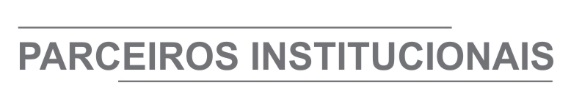 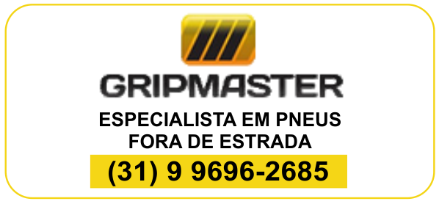 